COMMUNIQUÉ DE PRESSEWürth Elektronik nommé partenaire privilégié de RenesasDes services complets pour les fournisseurs de solutions de systèmes d’éliteWatertown (États-Unis), le 18 juin 2024 – Würth Elektronik est fier d’annoncer son nouveau statut de partenaire privilégié de Renesas, leader mondial dans le domaine des microcontrôleurs, des produits analogiques, de puissance et SoC. Un témoignage de l’engagement de Würth Elektronik pour l’excellence dans la fourniture de solutions et de services de pointe en collaboration avec Renesas et ses clients.Les partenaires privilégiés de Renesas sont des fournisseurs de solutions de système d’élite réputés pour leur expertise dans le déploiement des produits Renesas afin de fournir des solutions hautement optimisées. Ces partenaires suivent une formation rigoureuse et bénéficient d’une grande expérience, ce qui leur permet d’exploiter efficacement les technologies Renesas pour répondre aux divers besoins des clients.En s’associant à Renesas en tant que partenaire privilégié, Würth Elektronik a accès à une multitude de ressources et d’assistance pour améliorer encore ses capacités à fournir des solutions innovantes, ainsi qu’à des options de solutions conjointes présentées lors de salons, de webinaires, de séminaires et d’articles de blog. Ce partenariat témoigne également de la volonté de Würth Elektronik de réduire les risques de développement et d’accélérer la mise sur le marché pour les clients en tirant parti du vaste portefeuille de produits et de solutions de Renesas.Les partenaires privilégiés de Renesas jouent un rôle crucial en apportant des solutions à valeur ajoutée aux clients, que ce soit aux premiers stades du prototypage, de l’échantillonnage et de l’assistance technique, ou en amont vers la transformation en produit sur la base de preuves de concepts (PoC) de Renesas ou de ses partenaires. Cette collaboration permet aux clients de bénéficier de solutions optimisées répondant aux normes de qualité et de performance les plus strictes.Ce réseau, connu sous le nom de Renesas Ready Partner Network, offre aux clients une large gamme de solutions et de services adaptés à leurs besoins spécifiques.Pour plus d’informations sur le partenariat entre Würth Elektronik et Renesas et sur les solutions innovantes qu’ils proposent, veuillez visiter www.we-online.com/en/components/icref/renesas.Images disponiblesLes images suivantes peuvent être téléchargées sur Internet pour impression : https://kk.htcm.de/press-releases/wuerth/À propos du groupe Würth Elektronik eiSos Le groupe Würth Elektronik eiSos est un fabricant de composants électroniques et électromécaniques pour l'industrie électronique et un facilitateur technologique pour des solutions électroniques pionnières. Würth Elektronik eiSos est l'un des plus grands fabricants européens de composants passifs et est actif dans 50 pays. Les sites de production situés en Europe, en Asie et en Amérique du Nord fournissent un nombre croissant de clients dans le monde entier. La gamme de produits comprend : composants CEM, inductances, transformateurs, composants RF, varistances, condensateurs, résistances, quartz et oscillateurs, modules de puissance, bobines pour le transfert de puissance sans fils, diodes électroluminescentes, modules radio, connecteurs, Composants pour alimentations, switchs, boutons-poussoirs, plots de connexion de puissance, porte-fusibles, capteurs et solutions pour la transmission de données sans fils. La gamme est complétée par des solutions personnalisées.L'orientation service inégalée de la société se caractérise par la disponibilité de tous les composants du catalogue en stock sans quantité minimum de commande, des échantillons gratuits et une assistance étendue via un personnel technico-commercial et des outils de sélection. Würth Elektronik fait partie du groupe Würth, leader mondial sur le marché des techniques d'assemblage et de fixation. La société emploie 7900 personnes et a réalisé un chiffre d'affaires de 1,24 milliard d’euros en 2023.Würth Elektronik : more than you expect !Plus amples informations sur le site www.we-online.com	
Source photo : Würth Elektronik 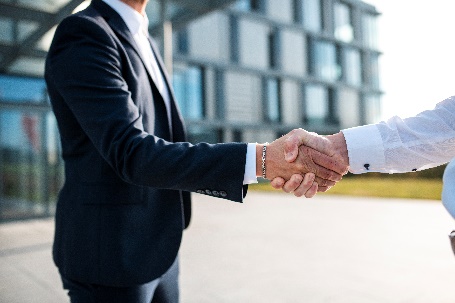 Renesas et Würth Elektronik annoncent un partenariat. 
Informations supplémentaires:Wurth Electronics Midcom, Inc.
Amelia Thompson
121 Airport Drive
PO Box 1330
Watertown, SD 57201 USATél : +1 605 886 4385
Libre appel (en USA) : 
Tél : +1 800 643 2661
Courriel : 
amelia.thompson@we-online.comwww.we-online.comContact presse:HighTech communications GmbH
Brigitte Basilio
Brunhamstrasse 21
81249 Munich
AllemagneTél : +49 89 500778-20
Fax : +49 89 500778-77 
Courriel : b.basilio@htcm.dewww.htcm.de 